О создании межведомственной комиссии по контролю за строительством объектов, в рамках реализации республиканских адресных программ по переселению граждан из аварийного жилищного фонда, в том числе с учетом необходимости развития малоэтажного жилищного строительства на 2013-2017 годыВ целях реализации республиканских адресных программ по переселению граждан из аварийного жилищного фонда, в том числе с учетом необходимости развития малоэтажного жилищного строительства на 2013-2017 годы:Создать межведомственную комиссию по контролю за строительством объектов, в рамках реализации республиканских адресных программ по переселению граждан из аварийного жилищного фонда, в том числе с учетом необходимости развития малоэтажного жилищного строительства на 2013-2017 годы в составе:Комиссии по итогам проверки оформить Акты контроля за строительством объектов, согласно установленной форме.Контроль исполнения настоящего распоряжения оставляю за собой.Глава района:                                                              С.Н.ПоздняковИсп. Орешкова М.Г.35945РЕСПУБЛИКА  САХА (ЯКУТИЯ) АДМИНИСТРАЦИЯ МУНИЦИПАЛЬНОГО  ОБРАЗОВАНИЯ«АЛДАНСКИЙ  РАЙОН»РАСПОРЯЖЕНИЕ  № _39р__ от  _12.03.2015г.__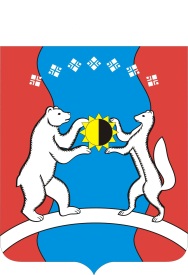 САХА ӨРӨСПҮҮБҮЛҮКЭТЭ«АЛДАН  ОРОЙУОНА»МУНИЦИПАЛЬНАЙТЭРИЛЛИИДЬАһАЛТАТАУУРААХ- Татарников В.М.-Зам.главы по земельно-имущественным отношениям;- Халиуллин Р.Г.-Зам.главы по экономике и финансам;- Сахно И.В.-Зам.главы по социальным вопросам;- Паламутов Ю.А.-Начальник управления промышленности;- Орешкова М.Г.-Главный специалист управления промышленности;- Борец В.М.-Главный инженер Алданского филиала ОАО «ТЭС»;- Удовенко И.И.-Представитель Общественного совета МО «Алданский район» по реализации республиканских адресных программ по переселению граждан из аварийного жилого фонда (по согласованию) ;- Селютин А.В.-Начальник ТО Роспотребнадзора по РС(Я) в Алданском районе (по согласованию);- Мыльников В.С.-Начальник отдела Надзорной деятельности Алданского района УНД ГУ МЧС России по РС(Я) (по согласованию);- Солошенко Е.В.-Заместитель руководителя отдела УГСН РС(Я) по Алданскому району (по согласованию);- Представитель генерального подрядчика (застройщика);- Дополнительные участники комиссии (по согласованию).- Представитель генерального подрядчика (застройщика);- Дополнительные участники комиссии (по согласованию).- Представитель генерального подрядчика (застройщика);- Дополнительные участники комиссии (по согласованию).